РЕШЕНИЕ О внесении изменений в решение  Совета  от 20.02.2015 г. № 342 "Об утверждении  Положения о бюджетном процессе в сельском поселении  Кельтеевский сельсовет муниципального района Калтасинский район  Республики Башкортостан"       На основании Протеста прокуратуры Калтасинского района, Федерального закона от 13.07.2020 г № 192-ФЗ, Федерального закона от 01.10.2020 г № 311- ФЗ, Федерального закона от 15.10.2020 г № 327-ФЗ Совет сельского  поселения  Кельтеевский  сельсовет  муниципального  района Калтасинский  район  Республики   Башкортостан р е ш и л:      1. Внести изменения в  Положение о бюджетном процессе в сельском поселении    Кельтеевский сельсовет муниципального района Калтасинский район Республики Башкортостан:1) дополнить  ч. 1 ст. 14 абзацем 2 следующего содержания:"Дополнительный перечень товаров, на производство которых не возмещаются затраты и (или) недополученные доходы путем предоставления соответствующих субсидий - алкогольная продукция, предназначенная для экспортных поставок, виноград, винодельческая продукция, произведенная из указанного винограда: вина, игристые вина (шампанские), ликерные вина с защищенным географическим указанием, с защищенным наименованием места происхождения (специальные вина), виноматериалы."2) первый абзац  ч. 6 ст. 14 после слов " предоставляемых на конкурсной основе" дополнить словами " Также могут предусматриваться бюджетные ассигнования на предоставление из местного бюджета субсидий юридическим лицам, 100 процентов акций (долей) которых принадлежит муниципальному образованию, на осуществление капитальных вложений в объекты капитального строительства, находящиеся в собственности указанных юридических лиц (в случаях, установленных федеральными законами, на возмещение затрат в связи с ранее осуществленными указанными юридическими лицами капитальными вложениями в объекты капитального строительства, находящиеся в собственности указанных юридических лиц или в государственной (муниципальной) собственности), и (или) на приобретение ими объектов недвижимого имущества с последующим увеличением уставных капиталов таких юридических лиц в соответствии с законодательством Российской Федерации. Субсидии. предусмотренные настоящей статьей, могут предоставляться юридическим лицам, являющимся хозяйственными обществами, в том числе для реализации ими функций, установленных федеральными законами и (или) нормативными правовыми актами Правительства Российской Федерации, в виде вкладов в имущество таких юридических лиц, не увеличивающих их уставные (складочные) капиталы, в соответствии с законодательством Российской Федерации."3) первый абзац  ч. 1 ст. 15 после слов" на содержание муниципального имущества." дополнить словами " Субсидии бюджетным и автономным учреждениям на финансовое обеспечение выполнения ими государственного (муниципального) задания, могут быть предусмотрены, в том числе и в рамках исполнения государственного (муниципального) социального заказа на оказание государственных (муниципальных) услуг в социальной сфере, рассчитанные с учетом нормативных затрат на оказание ими государственных (муниципальных) услуг физическим и (или) юридическим лицам и нормативных затрат на содержание государственного (муниципального) имущества".    2. Настоящее решение обнародовать в установленном порядке на информационном стенде в здании администрации  сельского  поселения Кельтеевский сельсовет и разместить на официальном сайте в сети Интернет.    3. Контроль за исполнением настоящего решения возложить на постоянную комиссию по бюджету, налогам и вопросам собственности (председатель - Малеева С.Ю.)Глава сельского поселенияКельтеевский сельсовет муниципального районаКалтасинский район Республики Башкортостан                                                       У.Е.Батыршина13 апреля 2021г№103БАШҠОРТОСТАН РЕСПУБЛИКАҺЫНЫҢ ҠАЛТАСЫ РАЙОНЫМУНИЦИПАЛЬ РАЙОНЫНЫҢКӘЛТӘЙ СОВЕТЫАУЫЛ БИЛӘМӘҺЕ СОВЕТЫСОВЕТ СЕЛЬСКОГО ПОСЕЛЕНИЯ КЕЛЬТЕЕВСКИЙ СЕЛЬСОВЕТМУНИЦИПАЛЬНОГО РАЙОНА             КАЛТАСИНСКИЙ РАЙОНРЕСПУБЛИКИ БАШКОРТОСТАН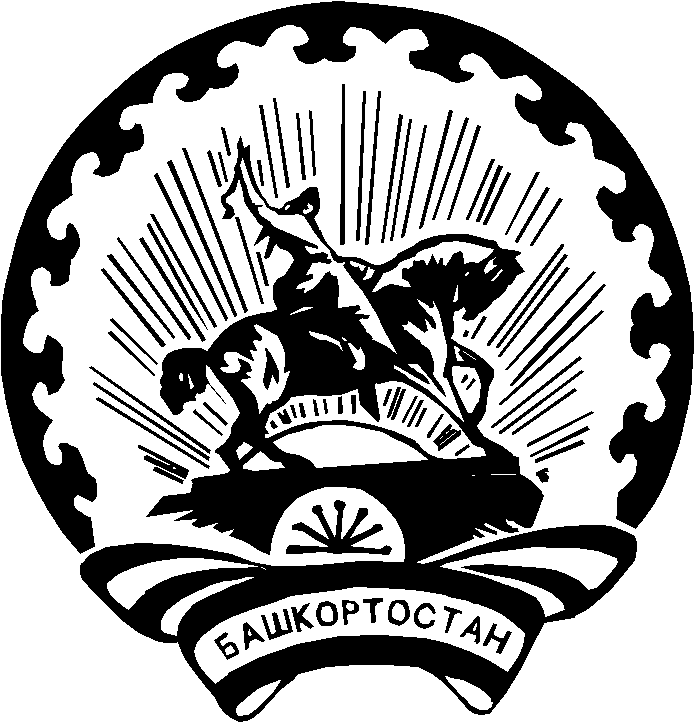 